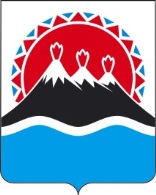 МИНИСТЕРСТВО ПРИРОДНЫХ РЕСУРСОВ И ЭКОЛОГИИ КАМЧАТСКОГО КРАЯОТЧЕТоб итогах работы Министерства природных ресурсов и экологии Камчатского края по основным направлениям деятельности за 2015 годг. Петропавловск-Камчатский2016 гОтчет о деятельности Министерства природных ресурсов и экологии Камчатского края за 2015 год1. Общие положенияМинистерство природных ресурсов и экологии Камчатского края (далее - Министерство) является исполнительным органом государственной власти Камчатского края, осуществляющим функции по выработке и реализации региональной политики, по нормативному правовому регулированию, по контролю (надзору), по предоставлению государственных услуг, а также иные правоприменительные функции в сфере охраны окружающей среды и управления особо охраняемыми природными территориями регионального значения, в сфере отношений, связанных с обращением отходов производства и потребления, охраны атмосферного воздуха, радиационной безопасности, использования и воспроизводства минерально-сырьевой базы, недр, водных объектов, безопасностью гидротехнических сооружений, а также в сфере осуществления отдельных полномочий Российской Федерации, переданных органам государственной власти Камчатского края в области экологической экспертизы в соответствии с Федеральным законом «Об экологической экспертизе» и в области водных отношений в соответствии с Водным кодексом Российской Федерации.2. Структура МинистерстваСтруктура Министерства включает в себя руководство Министерства (Министр, 1 заместитель Министра), 4 структурных подразделения по основным направлениям деятельности (отделы Министерства):- отдел охраны окружающей среды и государственной экологической экспертизы;- отдел недропользования и горной промышленности;- отдел по регулированию водных отношений;- отдел экономики и организационно-правового обеспечения.Министерству подчинено 1 подведомственное учреждение -  Природный парк «Вулканы Камчатки».3.  Охрана окружающей среды, организация, охрана, обеспечение функционирования, государственный надзор в области охраны и использования особо охраняемых природных территорий регионального значения3.1. Участие в определении основных направлений охраны окружающей среды на территории Камчатского края.Министерством подготовлен проект закона Камчатского края «О внесении изменений в Закон Камчатского края «Об отдельных вопросах в области обращения с отходами производства и потребления на территории Камчатского края» и о признании утратившими силу законодательных актов Камчатского края в сфере обращения с ломом цветных и черных металлов на территории Камчатского края» (принят на 33 сессии Законодательного собрания Камчатского края 23.09.2015, подписан Губернатором Камчатского края В.И. Илюхиным от 12.10.2015 № 684), в соответствии с которым: - новые полномочия в сфере обращения с отходами перераспределены между ИОГВ Камчатского края: Министерством ЖКХ и энергетики Камчатского края, Региональной службой по тарифам и ценам Камчатского края, Министерством строительства Камчатского края и Министерством природных ресурсов и экологии Камчатского края (далее – Министерство); - внесены изменения в Положение о Министерстве по новым полномочиям в сфере отходов (постановление Правительства Камчатского края от 23.11.2015 № 409-П).Обеспечена деятельность Координационного совета по охране окружающей среды в Камчатском крае (постоянно действующий совещательный орган, образованный в целях координации деятельности и обеспечения взаимодействия исполнительных органов государственной власти Камчатского края и территориальных органов федеральных органов исполнительной власти по Камчатскому краю в сфере охраны окружающей среды и обеспечения экологической безопасности в Камчатском крае).В 2015 году проведено 4 заседания совета (согласно плану), на которых рассмотрены актуальные вопросы состояния окружающей среды в Камчатском крае, даны рекомендации по разрешению наиболее острых проблемных вопросов.Подготовлен проект постановления Губернатора Камчатского края «Об утверждении Концепции обращения с отходами производства и потребления на территории Камчатского края на период до 2030 года».Подготовлены технические задания по мероприятиям подпрограммы «Охрана окружающей среды и обеспечение экологической безопасности в Камчатском крае» Государственной программы «Охрана окружающей среды, воспроизводство и использование природных ресурсов в Камчатском крае на 2014-2018 годы», утвержденной постановлением Правительства Камчатского края от 29.11.2013 № 553-П, в том числе:- по осуществлению государственного экологического мониторинга (мониторинг радиационно-опасных объектов и территорий для составления радиационно-гигиенического паспорта территории края; мониторинг состояния окружающей среды в районе Козельского полигона захоронения  пестицидов и агрохимикатов);- по формированию экологической культуры населения (тиражирование издательской продукции экологического содержания).Участие в работе по подготовке Доклада об экологической ситуации в Камчатском крае за 2014 год (в соответствии с распоряжением Губернатора Камчатского края от 10.01.2013 № 11-Р, и приказом Министерства от 18.04.2014  № 25-п «О мерах по обеспечению своевременной подготовки согласованном й информации для включения  ее в ежегодный Доклад об экологической ситуации в Камчатском крае»).Организованы и проведены в период 15.04.2015 – 05.06.2015 Дни защиты от экологической опасности (далее – Дни защиты 2015). Подготовлен и направлен в Москву отчет о Днях защиты.Впервые организован  и проведен краевой конкурс «Эколог года». Организованы и проведены региональные этапы:-  Всероссийской акций «Лес Победы» (май-июнь 2015);- Всероссийского конкурса «Региональное мероприятие первого Всероссийского экологического детского Фестиваля» «Эколята-Дошколята».Организованы и проведены  Всероссийские экологические акции: - «Нашим рекам и озерам – чистые берега» (24 июля 2015);- «Зеленая Россия - 2015» (28 августа, 11 сентября 2015).Проведено заседание Комиссии по редким и находящимся под угрозой исчезновения животным, растениям и грибам Камчатского края (07.07.2015) по вопросу необходимости актуализации и подготовки к переизданию Красной книги Камчатского края.Организованы и проведены 2 заседания Общественного совета при Министерстве, созданного приказом Министерства  от 09.12.2013 № 241-п (протоколы от 15.04.2015 № 1; от 26.11.2015 № 2).3.2. Участие в реализации федеральной политики в области экологического развития Российской Федерации на территории Камчатского края.В целях исполнения постановления Правительства Российской Федерации от 11.06.1996 № 686 проведена работа по организации и проведению на территории Камчатского края Дней защиты от экологической опасности в  2015 году (с 15 апреля по 5 июня), в рамках которой:- подготовлен и утвержден распоряжением Правительства Камчатского края от 20.03.2015 № 159-РП План мероприятий по проведению Дней защиты (на основании предложений территориальных органов федеральных органов исполнительной власти Камчатского края, исполнительных органов государственной власти Камчатского края, органов местного самоуправления в Камчатском крае, природоохранных учреждений Камчатского края); - подготовлен и направлен в Общероссийский оргкомитет (г.Москва) отчет о проведении Дней защиты 2015, также отчет размещен на сайте Министерства.В мероприятиях по проведению Дней защиты в 2015 году в Камчатском крае в качестве исполнителей участвовали органы местного самоуправления в Камчатского края, а также заинтересованные министерства, агентства и ведомства федерального и регионального подчинения. Общее количество участников всех мероприятий, проведенных в рамках Дней защиты-2015 составило около 30 тыс. человек.В 2015 году на территории всех муниципальных образований Камчатского края в рамках Всероссийских экологических акций организовано проведение 3-х краевых экологических акций, в которых приняли участие все органы исполнительной власти Камчатского края, а также жители региона, в том числе:- Всероссийская акция «Лес Победы» (май-июнь 2015);- Всероссийская экологическая акция по санитарной очистке водоохранных зон «Нашим рекам и озерам – чистые берега» (24 июля 2015);- Всероссийский  экологический  субботник  - «Зеленая Россия - 2015» (28 августа, 11 сентября 2015).В экологических акциях принимали участие сотрудники 22-х структурных подразделений краевой администрации, работники  органов местного самоуправления Камчатского края, а также школьники, студенты. Общее количество участников экологических акций составило около 2,5 тыс. человек, силами которых собрано более 4000 мешков различного мусора и порядка 6-тонн негабаритных отходов.Подготовлены и представлены в Минприроды РФ материалы для раздела «Экологическая обстановка в регионах» для включения в Государственный доклад «О состоянии и об охране окружающей среды Российской Федерации в 2014 году».Подготовлены и направлены: в Государственную Думу Федерального Собрания Российской Федерации, Правительство Российской Федерации и Минприроды России письма по вопросу возможного преобразования Командорского заповедника в национальный парк.3.3. Участие в порядке, установленном нормативными правовыми актами Российской Федерации, в осуществлении государственного мониторинга окружающей среды (государственного экологического мониторинга).В рамках осуществления мониторинга состояния окружающей среды в Камчатском крае функционирует ведомственная сеть наблюдений на территории деятельности ФГБУ «Камчатское УГМС», которая включает:- мониторинг за загрязнением атмосферного воздуха на пяти ПНЗ в г. Петропавловске-Камчатском и од-ном ПНЗ в г. Елизово по 15 ингредиентам;- мониторинг за загрязнением снежного покрова на 14 станциях по 7 ингредиентам;- определение рН осадков в г. Петропавловске-Камчатском;- мониторинг за загрязнением поверхностных вод суши на 22 реках в 25 пунктах контроля;- мониторинг за загрязнением вод Авачинской губы на 9 станциях с трех горизонтов морских вод;- мониторинг за радиационной обстановкой: определение мощности экспозиционной дозы на 17 станциях, анализ проб атмосферных выпадений на суммарную β-активность на 10 станциях, подготовка пробы воды Авачинской губы для последующего анализа на стронций.В 2015 году мероприятия по экологическому мониторингу проводились в рамках реализации подпрограммы 1 «Охрана окружающей среды и обеспечение экологической безопасности в Камчатском крае», и были направлены на реализацию ряда мероприятий, а именно:- проведен мониторинг радиационно-опасных объектов и территорий в Камчатском крае, в ходе которого ежегодно (содержащего анализ дополнительных проб  пищевых продуктов, дикоросов и питьевой воды на содержание радиоактивных веществ и радиационное загрязнение. Полученные данные использованы при подготовке радиационно-гигиенического паспорта территории края (РГ-паспорта территории), который подписан Губернатором Камчатского края;  - проведен мониторинг Козельского полигона захоронения ядохимикатов и пестицидов с отбором проб почв и воды по скважинам для контроля возможных утечек ядохимикатов. Полученная в 2015 информация свидетельствует о стабильном состоянии объекта и отсутствии загрязнения опасными токсикантами поверхностных и подземных вод в районе полигона захоронения пестицидов.3.4. Участие в установлении нормативов качества окружающей среды, содержащих соответствующие требования и нормы не ниже требований и норм, установленных на федеральном уровне.В 2015 году выдано 45  разрешений на выбросы загрязняющих веществ в атмосферный воздух (в 2014 году – 60 разрешений, в 2013 году - выдано  22 разрешения). В краевой бюджет поступило 157,5 тыс. руб. (в 2014 году - 120,0 тыс. руб.) в качестве платы за выдачу разрешения.3.5. Осуществление государственного управления в области организации и функционирования особо охраняемых природных территорий регионального значения.Подготовлены 4 проекта постановления Правительства Камчатского края по вопросам особо охраняемых природных территориях Камчатского края:- «Об образовании природного парка «Вулканы Камчатки» на базе  природных парков «Налычево», «Быстринский», «Южно-Камчатский» и «Ключевской» (получено согласование Минприроды России на этого проекта НПА, но проект НПА отклонен Главным правовым управлением КК как требующий проведения государственной экологической экспертизы); -  «О порядке создания ООПТ регионального значения, изменения границ и  режима особой охраны, ликвидации (снятия статуса) ООПТ регионального значения». (26.03.2015 – проект НПА направлен в ГПУ; возвращен 26.07.2015 с замечаниями прокуратуры.  03.09.2015 – доработан и направлен в ГПУ КК, возвращен 17.11.2015 с замечаниями прокуратуры от 12.10.2015. В настоящее время для доработки представленных замечаний по проекту указанного НПА от прокуратуры определена кандидатура Стрекаловой Е.А. (вход. от 25.12.2015 № 26./4363). Доработка проекта НПА продолжится в феврале 2016 года;-  «Об охранных зонах памятников природы регионального значения»  (с утверждением Порядка создания охранных зон отдельных категорий особо охраняемых природных территорий регионального значения в Камчатском крае, установления их границ, определения режима охраны и использования земельных участков и водных объектов в границах таких зон).  Проект НПА подготовлен, принято постановления Губернатора Камчатского края от 09.07.2015 № 64 «Об утверждении Порядка создания охранных …».  но признан утратившим силу постановлением Губернатора от 24.08.2015 № 76, как принятый с превышением полномочий субъекта РФ; - «О памятниках природы Камчатского края» (с утверждением их перечня положения, современных картосхем, описания границ памятников природы в географических координатах).  Подготовлен  проект НПА (август 2015), но из-за отсутствия установленных прежними НПА площадей и границ для 20 памятников природы – отложен до установления границ (объявлен конкурс – октябрь 2015).Подготовлен и издан приказ Министерства «Об утверждении типового паспорта и охранного обязательства памятников природы Камчатского края».Подготовлен и издан приказ Министерства «О Межведомственной рабочей группе по выработке решений по вопросам функционирования и развития системы особо охраняемых природных территорий регионального значения в Камчатском крае».Подготовлена и направлена в Аппарат полномочного представителя Президента РФ в ДФО  ежеквартальная информации о площади и количестве выявленных нарушений на ООПТ Камчатского края.Подготовлены в новой редакции государственные задания для реорганизованного учреждения на 4 квартал 2015 года, а также на 2016 год.Приказом Министерства утверждена форма паспорта памятника природы регионального значения и охранного обязательства по обеспечению режима особой охраны памятника природы регионального значения.В связи с отсутствием заявлений - охранные обязательства на памятники природы регионального значения в 2015 году не выдавались.В 2015 году подготовлено более 30 ответов на запросы о наличии /отсутствии ООПТ.3.6. Участие в осуществлении экологического образования и просвещения посредством распространения экологических знаний об экологической безопасности, информации о состоянии окружающей среды и об использовании природных ресурсов в Камчатском крае.В рамках проведения в Камчатском крае ежегодных Дней защиты от экологической опасности, а также в ходе ежегодного «Марша парков» проведены эколого-просветительских мероприятий и акций, с привлечением детей, школьников и студентов.  Общее число участников в мероприятиях Дней защиты в Камчатском крае составило около 30,0 тыс. чел.Принято участие в работе по организации краевых научно-практических конференций:- «Об экологическом и санитарно-эпидемиологическом состоянии вод и прибрежной защитной полосы озера Култучного: проблемы и пути их решения», проводимая ФГОУП КамчатГТУ (24 ноября 2015 года);- ежегодной конференции «Сохранение биоразнообразия Камчатки и прилегающих морей (16-17 ноября 2015 года.В 2015 году подведомственными природоохранных учреждениях (КГБУ «Природный парк «Вулканы Камчатки» и КГБУ «Дирекция лососевого заказника «Река Коль») проведено  более 1000 эколого-просветительских мероприятий в которых приняли участие более 10 тысяч  жителей Камчатского края: дошкольников, школьников, студентов, представителей общественности. Реализация вышеуказанных мероприятий позволила привлечь внимание населения к проблемам окружающей среды, способствовала формированию экологического мировоззрения через множество конкретных дел по оздоровлению окружающей среды.3.7. Участие в ведении Красной книги Камчатского края.Обеспечена работа Комиссии по редким и находящимся под угрозой исчезновения животным, растениям и грибам Камчатского края. В 2015 году проведено 1 заседание Комиссии, на котором  рассмотрены вопросу актуализации перечней объектов животного и растительного мира, занесенных в Красную книгу Камчатского края, а также вопросы выработки конкретных действий и мер по сохранению редких видов растений в процессе освоения лесов.В Минприроды России представлена запрашиваемая информация по вопросам ведения  «Красной книги Камчатского края».В 2015 году подготовлено Техническое задание на выполнение НИР «Актуализация Красной книги Камчатского края».4. В сфере отношений, связанных с обращением с отходами производства и потребления, охраны атмосферного воздуха, радиационной безопасности, государственной экологической экспертизойВо исполнение распоряжения Правительства РФ от 31.05.2010 № 869-р, подготовлена и направлена в Минприроды России информация о ходе реализации мер по выявлению и ликвидации мест несанкционированного размещения твердых бытовых отходов на территории Камчатского края. В целях реализации Федерального закона от 29.12.2014 № 458-ФЗ подготовлена и направлена информация о ходе реализации положений названного норм закона, а также по проблемным вопросам в области обращения с отходами производства и потребления. Подготовлена информация для 2-х селекторных совещаний, проводимых Минприроды России по вопросу обращения с отходами и реализации Федерального закона от 29.12.2014 № 458-ФЗ. В целях реализации новых полномочий субъектов Российской Федерации в области обращения с отходами, установленных Федеральным законом от 29.12.2014 № 458-ФЗ, проведена следующая работа:Разработан план-график примерного перечня региональных законов и нормативных правовых актов, которые следует принять для реализации новых полномочий, направлен в Главное правовое управление Губернатора и Правительства Камчатского края на рассмотрение и принятие решения (исх. от 27.04.2015 № 26.04/1382);Подготовлен проект закона Камчатского края «О внесении изменений в Закон Камчатского края «Об отдельных вопросах в области обращения с отходами производства и потребления на территории Камчатского края», принятый на 33 сессии Законодательного собрания Камчатского края 23.09.2015, и подписанный Губернатором Камчатского края от 12.10.2015 № 684;Внесены соответствующие дополнения и изменения в Положение о Министерстве по новым полномочиям в сфере отходов (постановление Правительства Камчатского края от 23.11.2015 № 409-П);Подготовлены проекты НПА, необходимые для исполнения Министерством новых полномочий: - проект постановления Правительства Камчатского края ««Об утверждении порядка разработки нормативов образования отходов и лимитов на их размещение применительно к хозяйственной и (или) иной деятельности юридических лиц и индивидуальных предпринимателей (за исключением субъектов малого и среднего предпринимательства), в процессе которой образуются отходы на объектах, подлежащих региональному государственному экологическому надзору» (направлен на рассмотрение в прокуратуру, юстицию и Главное правовое управление Камчатского края);- проект приказа Министерства «О порядке представления и контроля  отчетности об образовании, утилизации, обезвреживании, о размещении отходов, представляемой в уведомительном порядке субъектами малого и среднего предпринимательства, в процессе хозяйственной и (или) иной деятельности которых образуются отходы на объектах, подлежащих региональному государственному экологическому надзору».В 2015 году подготовлено и выдано 45 разрешений на выброс вредных (загрязняющих) веществ в атмосферный воздух от стационарных источников, находящихся на объектах хозяйственной и иной деятельности Камчатского края, не подлежащих федеральному государственному экологическому надзору.В соответствии с постановлением Правительства Российской Федерации от 28.1997 № 93 и постановлением Губернатора Камчатского края от 04.02.2011 № 26 «О ведении радиационно-гигиенического паспорта территории Камчатского края» подготовлен радиационно-гигиенический паспорт территории Камчатского края за 2014 год. РГ-паспорт Камчатского края подписан Губернатором Камчатского края Проанализирована поступившая отчетность по РВ и РАО, поступившая от 61 предприятия.Подготовлена и направлена в ФГУП «ВНИИИХТ» Росатома статистическая отчетность по форме № 2-ТП (радиоактивные вещества) и № 2-ТП (радиоактивность) (в соответствии с приказом Минатома России от 11.11.2002 № 538, письма ФГУП «РосРАО» ЦИАЦ СГУК РВ и РАО от 01.112011 № 21/156Э) об учете и контроле радиоактивных веществ (РВ) и радиоактивных отходов (РАО) в организациях, расположенных на территории Камчатского края.Представлена годовая отчетность в СГУК РВ и РАО в области государственного учета и контроля РВ и РАО (по форме, установленной Приказом Госкорпорации «Росатом»). В 2015 году проведена плановая проверка Министерства по вопросу функционирования в отделе регионального информационно-аналитического центра системы государственного учета и контроля радиоактивных веществ и радиоактивных отходов в РФ по Камчатскому краю (далее – РИАЦ). Нарушений и недостатков в работе в этой сфере не выявлено.Проведена государственная экологическая экспертиза по материалам обоснования объемов (лимитов, квот) изъятия охотничьих ресурсов на территории Камчатского края на период с 01 августа 2015 года до 01 августа 2016 года.Организована работа по проведению государственной экологической экспертизы по материалам «Строительство автозимника продленного действия Анавгай - Палана на участке км 0-км 16» (приказ от 28.12.2015 № 369-П).Организовано ежеквартальное предоставление отчетов об осуществлении органами государственной власти Камчатского края переданных полномочий Российской Федерации в области государственной экологической экспертизы объектов регионального уровня (в соответствии с письмом Федеральной службы по надзору в сфере природопользования от 31.10.2011 № ВС-08-00-27/14122). Отчеты представлялись по форме, утвержденной приказом Министерства природных ресурсов и экологии Российской Федерации от 22.07.2011 № 645.Информирование населения о намечаемых и проводимых государственных экологических экспертизах объектов регионального уровня и об их результатах осуществлялось путем размещения соответствующей информации на странице Министерства в сети «Интернет», и путем опубликования материалов в газете «Официальные ведомости».5. Регулирование отношений недропользования в Камчатском краеДеятельность в сфере недропользования в Камчатском крае в 2015 году осуществляли 30 предприятий, на которых трудоустроено порядка 3,0 тысяч человек.На долю минерально-сырьевого комплекса в экономике Камчатского края приходится более 11% объемов промышленного производства.Налоговые поступления и другие платежи во все уровни бюджета Российской Федерации от деятельности предприятий горнодобывающей промышленности Камчатского края за 2015 год составили 2 385,0 млн. рублей, в том числе в консолидированный бюджет Камчатского края – 1296,0 млн. рублей.Добыча драгоценных металлов является одним из наиболее перспективных направлений развития горнодобывающей отрасли и экономики Камчатского края. За 2015 год по отношению к 2014 году объём добычи золота увеличился на 122,0%, серебра – 112,7 %.Всего за отчетный период добыто 401,5 млн. м3 газа, что составляет 101,6% от показателя за 2014 год, 20,0 тыс. т бурого угля, что составляет 88,5 % от уровня добычи за 2014 год, добыто общераспространенных полезных ископаемых 844,2 тыс. м3, что составляет 83,7 % от уровня добычи 2014 года.Объём инвестиций в основной капитал по отрасли в 2015 году составил 5,801 млрд. руб. (139,4 % от показателя 2014 года), в 2014 году – 4,16 млрд. руб.Инвестиционным проектам «Строительство ГОК «Аметистовый», объектов обеспечения и поверхностной инфраструктуры» и «Горно-металлургический комбинат по добыче и переработке руды Озерновского золоторудного месторождения Камчатского края» присвоен статус особо значимых инвестиционных проектов Камчатского края. Проект СиГМА включен в перечень приоритетных инвестиционных проектов, планируемых к реализации на территориях Дальнего Востока. ОАО «СиГМА» совместно с Министерством по развитию Дальнего Востока подписано Инвестиционное соглашение о реализации проекта строительства Озерновского ГМК и Соглашение о выделении субсидии строительства подъездной автодороги на месторождение. В ходе реализации инвестиционных проектов создано 480 рабочих мест.5.1. Создание и ведение территориальных фондов геологической информации.Заключено соглашение об информационном взаимодействии Министерства природных ресурсов и экологии Камчатского края и Камчатского филиала ФБУ «ТФГИ по Дальневосточному федеральному округу» от 03.02.2015 № 01/15.Обработана статистическая отчётность по формам 5-гр, 70-тп, 71-тп, 2-ЛС предприятий, осуществляющих пользование УНМЗ, рассмотрен территориальный баланс запасов общераспространённых полезных ископаемых Камчатского края по состоянию на 01.01.2015, утверждены изменения в состоянии балансовых запасов общераспространённых полезных ископаемых по Камчатскому краю за 2014 год.Обеспечивалось исполнение полномочий по созданию и ведению территориального фонда геологической информации в части участков недр местного значения, ведению территориального кадастра месторождений (участков месторождений) и проявлений ОПИ и подземных вод, а также учету участков недр, используемых для строительства подземных сооружений, не связанных с добычей полезных ископаемых.Переданы на хранение и учёт материалы по участкам недр местного значения:лицензионных дел – 31 шт.;дополнений к лицензионным делам – 5 шт.;отчётов по результатам геологоразведочных работ с оценкой запасов строительного песка по 3 участкам недр местного значения;приказов о прекращении права пользования участками недр местного значения – 9 шт.5.2. Обеспечение функционирования государственной системы лицензирования и по управлению государственным фондом недр в части участков недр местного значения.Подготовлен, согласован и утвержден в установленном порядке Перечень участков недр местного значения Камчатского края на 2015 год, включающий 26 участков недр местного значения и 4 дополнения к нему, включающих 15 участков недр местного значения (УНМЗ).Произведены расчеты и установлены размеры сбора за участие в 24 аукционах на право пользования недрами для недропользователей, а также размеры разовых платежей за пользование недрами по 24 участкам недр местного значения.Подготовлено и проведено 28 открытых аукционов на право пользования недрами, из которых 4 повторно. В ходе подготовки к аукционам было рассмотрено 33 заявки. 9 аукционов признаны состоявшимися, 19 – несостоявшимися: 14 не состоялись в связи с отсутствием заявок на участие в аукционе, 2 – в связи с отклонением заявок, 3 – в связи с допуском к участию только одной заявки.Суммарный размер разовых платежей за право пользования недрами, перечисленный в бюджет Камчатского края, составил 3 348 840 рублей, сумма сборов за участие в аукционах – 1 107 000 рублей.По итогам проведённых аукционов подготовлено 9 комплектов документов для принятия Правительством Камчатского края решений о предоставлении права пользования участками недр местного значения; оформлено и зарегистрировано 14 лицензий на пользование недрами, 5 из которых оформлены по результатам аукционов, проведенных в конце 2014 года.Рассмотрено 30 заявок на предоставление права пользования недрами на бесконкурсной основе; по итогам рассмотрения выдано 9 лицензий для геологического изучения, разведки и добычи питьевых и технических подземных вод.Рассмотрено 2 заявки на переоформление права пользования недрами по 10 лицензиям, предоставленным для геологического изучения, разведки и добычи питьевых и технических подземных вод; по итогам рассмотрения переоформлено 10 лицензий, в том числе 9 – в связи с изменением наименования юридического лица – пользователя недр и 1 – с переходом права к дочернему предприятию с долей уставного капитала основного предприятия 90%.Рассмотрено 5 заявок на внесение изменений в лицензии на пользование УНМЗ; по итогам рассмотрения все заявки удовлетворены, оформлено 5 дополнений к лицензиям.Суммарный размер государственной пошлины за оказанные государственные услуги, поступивший в бюджет края составил 150 000 рублей.В 2015 году было прекращено право пользования участками недр местного значения по 9 лицензиям, в том числе: в связи с истечением срока действия – 4 (ПТР 00113 ВЭ, ПТР 00539 ВЭ, ПТР 00285 ВЭ, ПТР 00693 ВР);по инициативе недропользователя по его заявлению – 4 (ПТР 05040 ТЭ, ПТР 05041 ТЭ, ПТР 00200 ВЭ, ПТР 00708 ВР);по информации Межрайонной ИФНС России № 3 по Камчатскому краю об исключении недропользователя ООО «МЭП» из Единого государственного реестра юридических лиц (ПТР 05030 ТЭ).В 2015 году проведено 12 заседаний Комиссии по недропользованию по Камчатскому краю, на которых рассмотрены итоги аукционов и заявочные материалы, предоставленные на получение права пользования недрами на бесконкурсной основе.В целях исполнения полномочий по проведению государственной экспертизы запасов полезных ископаемых, геологической, экономической и экологической информации о предоставляемых в пользование участках недр местного значения проведены 10 экспертиз запасов полезных ископаемых, в том числе 5 по УНМЗ, содержащим ОПИ: ПК-43 км (2 раза), Тиличикский, Пионерский-1, ПК-131 км; 5 по УНМЗ с целью добычи подземных вод: Дальний-3 Халактырского МППВ (2 раза), Никольский-1 (2 раза), с. Апука.3.9.	Рассмотрены проектные документы на освоение УНМЗ, в том числе:– 3 проекта на освоение УНМЗ, содержащих ОПИ: на доразведку Авачинского месторождения ПГС ООО «ГСМУ» (2 раза); на разработку Оссорского месторождения песка и ПГС МУП «Оссорское ЖКХ» (2 раза); на разработку месторождения ПГС «ПК-43 км»;– 3 проектных документа (проект, схема, программа) на освоение УНМЗ в целях разведки и добычи питьевых или технических подземных вод: схема водоснабжения ООО «Хайлер» (2 раза); проект на разработку участка «Левоворовской» Соболевского месторождения питьевых подземных вод; программа мониторинга состояния подземных вод пансионата «Светлячок»;– 11 проектов на геологическое изучение УНМЗ: «ПК-164 км», ПК-231 км», «Пионерский-1», «Тиличикский», «Толстый Мыс Западный», «Южнодолиновский», «ПК-131 км», «ПК-21 км», «Прыткинский», «Авачинский», УНМЗ для ООО «Агротек».По вопросам недропользования в Камчатском крае в 2015 году проведено 2 рабочих совещания, в том числе: при курирующем Заместителе Председателя Правительства Камчатского края В.М. Галицыне по вопросу использования песка для постановки рам морских ставных неводов в период проведения лососёвой путины (протокол от 16.04.2015); при Министре природных ресурсов и экологии Камчатского края В.И. Прийдуне по подготовке предложений о постановке дополнительных объектов ГРР на УВС на территории западного побережья Камчатки (протокол от 27.05.2015).На протяжении года велся мониторинг результатов деятельности предприятий горнодобывающей отрасли Камчатского края в рамках системы оперативного отслеживания и получения информации по деятельности отдельных предприятий, их анализ по оценке состояния минерально-сырьевой базы в целом за период и прогнозы на перспективу.По итогам деятельности предприятий горнодобывающей отрасли Камчатского края готовилась и направлялась в установленном порядке следующая отчётность:ежемесячно в Минэкономразвития Камчатского края информация о реализации крупных и значимых коммерческих инвестиционных проектов (в соответствии с запросом Центра специальной связи и информации Федеральной службы охраны Российской Федерации в Камчатском крае (ФСО));ежеквартально о деятельности горнопромышленных предприятий Камчатского края и проблемах развития отрасли;ежеквартально в Минэкономразвития Камчатского края сведения о добыче основных полезных ископаемых на территории Камчатского края;ежеквартально в Минвостокразвития России о выполнении региональных программ развития горнодобывающего комплекса;в установленные в нормативном правовом акте либо запросе сроки в Минэкономразвития и Главное контрольное управление Губернатора и Правительства Камчатского края – о реализации распоряжений Правительства Камчатского края и приказов Минэкономразвития Камчатского края по вопросам формирования в регионе благоприятного инвестиционного климата и привлечения инвестиций в отрасль, о выполнении решений Инвестиционного Совета в Камчатском крае.В целях формирования инвестиционной привлекательности горной промышленности в Камчатском крае, рассмотрения проблем и перспектив развития отрасли в 2015 году обеспечивалась работа коллегиальных органов, в том числе:- Отраслевая группа инвестиционного Совета в Камчатском крае по развитию минерально-сырьевого комплекса (далее – Отраслевая группа).Согласно утверждённому плану работы Отраслевой группы на 2015 год с начала года состоялось 8 заседаний, на которых рассмотрены 4 инвестиционных проекта:«Строительство ГОК «Аметистовый», объектов обеспечения и инфраструктуры»;«Горно-металлургический комбинат по добыче и переработке руды Озерновского золоторудного месторождения Камчатского края»;«Строительство ГМК на базе Халактырского месторождения титаномагнетитовых песков»;«Исследование геотермальных ресурсов Авачинской группы вулканов»;Инвестиционный проект «Строительство ГОК «Аметистовый» вынесен на рассмотрение Инвестиционного Совета в Камчатском крае. Распоряжением Правительства Камчатского края от 30.03.2015 № 158-РП ему присвоен статус ОЗИП Камчатского края, оказаны меры государственной поддержки путем предоставления налоговых льгот в части, зачисляемой в краевой бюджет, в соответствии с частью 4 статьи 3 Закона Камчатского края от 22.11.2007 № 688 «О налоге на имущество организаций в Камчатском крае».На заседаниях Отраслевой группы рассматривались вопросы по основным направлениям развития курируемой отрасли, в том числе:о деятельности дочерних предприятий ОАО «Газпром» на территории Камчатского края и перспективах их развития на период с 2015-2019 гг.о ситуации по снятию административных барьеров в части возможности оформления договоров аренды лесных участков и муниципальных земель в запретных лесах (распоряжение Правительства РФ от 27.05.2013 № 849-р) и возможности получения статуса участника РИП для предприятий ГДП (ст. 25.9 Налогового Кодекса Российской Федерации);о создании в Камчатском крае кластера «Вода Камчатки»;по актуализации Инвестиционной стратегии Камчатского края до 2020 года в части развития минерально-сырьевого комплекса Камчатского края;по актуализации Стратегии социально–экономического развития Камчатского края до 2030 года;по актуализации Стратегии развития добычи и переработки минерально-сырьевых ресурсов в Камчатском крае на период до 2025 года.Информация о проводимых заседаниях и материалы к ним, протоколы заседаний и отчёт о деятельности Отраслевой группы за полугодие и 2015 год в установленные сроки были размещены на официальном сайте Губернатора и Правительства Камчатского края на странице Министерства.В рамках выполнения решений Отраслевой группы в Министерстве проведено 4 рабочих заседаний по проблемным вопросам развития горной промышленности, в том числе:рабочее совещание по подготовке законопроекта о внесении изменений в Налоговый Кодекс (протокол от 16.06.2015);рабочее совещание по созданию самостоятельного аварийно-спасательного формирования в Камчатском крае (протокол от 19.06.2015);рабочее совещание по рассмотрению возможности установления на 2016 год льготного тарифа на электроэнергию, вырабатываемую на ДЭС «Аметистовая» (протокол от 16.08.2015);о научно-исследовательских работах, которые НИГТЦ ДВО РАН готов выполнить в период 2016-2019 годы для содействия реализации мероприятий Стратегии развития добычи и переработки минерально-сырьевых ресурсов в Камчатском крае на период до 2025 года (протокол 21.10.2015).- Рабочая группа для подготовки предложений по решению проблемных вопросов при освоении участков недр местного значения Камчатского края.В 2015 году проведено 1 заседание (протокол от 03.04.2015), по итогам которого в адрес Минприроды РФ для рассмотрения на заседании рабочей группы по вопросу снятия административных барьеров в сфере недропользования направлена информация об административных барьерах в сфере недропользования и предложения по их устранению.- Рабочая группа по актуализации Стратегии развития и использования минерально-сырьевого комплекса Камчатского края на период до 2025 годаВ 2015 году проведено 1 заседание по обсуждению актуализированных разделов Стратегии и их доработки с учетом высказанных при рассмотрении её на Отраслевой группе замечаний и предложений.В рамках взаимодействия органов государственной власти и местного самоуправления муниципальных образований Камчатского края с ООО «Газпром геологоразведка» сотрудники Министерства в январе 2015 года приняли участие в общественных слушаниях по материалам программы исследований «Полевые сейсморазведочные работы 3D в пределах Западно-Камчатского лицензионного участка, включая материалы оценки воздействия на окружающую среду» в Тигильском и Соболевском районах, заказчик работ – ООО «Газпром геологоразведка».Кроме того, в 2015 году организовано заседание круглого стола на тему «Экологическая обстановка в зоне деятельности предприятий группы Газпром на территории Камчатского края» (резолюция круглого стола от 10.09.2015), в котором приняли участие представители общественного совета при Министерстве природных ресурсов и экологии Камчатского края, контрольно-надзорных ведомств, нефтегазовых предприятий, научных и общественных организаций.Одним из основных в повестке круглого стола стало обсуждение вопроса обеспечения экологической безопасности при ведении работ на шельфе Охотского моря ООО «Газпром геологоразведка». Также на заседании круглого стола были заслушаны доклады об экологической обстановке в зоне деятельности филиала ООО «Газпром трансгаз Томск» Камчатское ЛПУМГ»; о результатах контрольно-надзорной деятельности в зоне деятельности предприятий группы Газпром на территории Камчатского края».	6. Водные отношения в Камчатском краеПредоставление водных объектов (или их частей), находящиеся в федеральной собственности и расположенные на территории Камчатского края  в пользование на основании договоров водопользования, решений о предоставлении водных объектов в пользование осуществляется соответствии с приказами Министерства природных ресурсов и экологии Российской Федерации № 763 от 14.09.2011  и № 57 от 12.03.2012.  По данным отдела водных ресурсов Амурского БВУ по Камчатскому краю общее количество предприятий, осуществляющих пользование поверхностными водными объектами, находящимися в федеральной собственности и расположенными на территории Камчатского края, по состоянию на 01.01.2015 составляло 119 водопользователей. По состоянию на 31.12.2015 данное количество составило 128 водопользователей (9 предприятий исключены из списка (ООО «УК Жилсервис-Запад», Институт космофизических исследований и распространения радиоволн (ИКИР) ДВО РАН, ООО «Пахачинский Р.К.», физическое лицо Межуев А.В., ООО «Глория», ООО «Мильковский водоканал», КГКУ «Камчатуправтодор», ООО «Водоканал-Сервис», ООО СХП «Елизовский свинокомплекс»), 18 водопользователей включены в список (ООО «УК Проект+», ООО ХК «Далькамчатторг», ФКУ СИЗО-1 УФСИН России по Камчатскому краю, ИП Ветчинова В.А., физическое лицо Джафаров Руфат Акрам оглы, ООО «Терминал-Запад», АО «Аметистовое», ООО «Морозко», ООО «ПГК», ООО «ТихВе», ООО «Западный берег», КГАУ «ЦСП», ММБУ «КХ и благоустройство», ООО «Свинокомплекс «Камчатский», ООО «Колпаковский рыбокомбинат», ЗАО «СТГ», ООО «Стройдор», АО «Тепло Земли»).По состоянию на 31.03.2015 легитимное пользование водными объектами осуществляло 101 предприятие, в том числе: на основании лицензий – 13, договоров – 48, решений – 82 предприятия.По состоянию на 30.06.2015 легитимное пользование водными объектами осуществляло 103 предприятия, в том числе: на основании лицензий – 8, договоров – 51, решений – 75 предприятий.По состоянию на 30.09.2015 легитимное пользование водными объектами осуществляло 111 предприятий, в том числе: на основании лицензий – 7, договоров – 56, решений – 89 предприятий.По состоянию на 31.12.2015 легитимное пользование водными объектами осуществляло 116 предприятий, в том числе: на основании лицензий – 7, договоров – 55, решений – 89 предприятий.Три предприятия, у которых срок действия лицензий истек, не оформили документы на водопользование: ООО «Стиль» (2010 год), ООО «Западное-М» (2011 год) и ЗАО «Корякуголь» (2013 год).Одно предприятие, у которого срок действия лицензии истек в 2015 году, не оформило документы на водопользование (ООО «Западное-М»).Шесть предприятий, у которых срок действия лицензий истек, оформили документы на водопользование: ООО «Вывенское» (2014 год), ЗАО «Хайрюзовский рыбоконсервный завод» (2014 год), ООО «Соболь» (2015 год), РА «Пенжинская» (2015 год), ООО Фирма «Жупанова» (2015 год), ООО «Витязь-Авто» (2015 год).Одно предприятие, у которого срок действия лицензии истек, обратилось с заявлением о предоставлении водного объекта (его части) в пользование (АО «Озерновский РКЗ № 55» (2015 год).В отчетном периоде (январь-декабрь 2015 года) в Министерство поступило 175 заявлений, в том числе:- 28 заявлений о предоставлении водных объектов в пользование на основании договоров водопользования;- 57 заявлений об изменении условий водопользования по договорам водопользования;- 90 заявлений о предоставлении водных объектов в пользование на основании решений.Результаты рассмотрения 28 заявлений на договор водопользования:- по двадцати заявлениям договоры водопользования зарегистрированы в государственном водном реестре;- по одному заявлению имеет место отказ водопользователя от подписания договора водопользования (непредставление подписанного со стороны заявителя договора водопользования в установленный срок в связи с отсутствием необходимости осуществления водопользования);- по одному заявлению направлен мотивированный отказ в предоставлении водного объекта в пользование (в связи с отказом Управления Роспотребнадзора по Камчатскому краю в согласовании условий водопользования);- по двум заявлениям договор направлен на подписание заявителю;- по двум заявлениям ведется процедура формирования начальных условий договора водопользования (подготовка проектов для направления на согласование условий водопользования);- по одному заявлению ведется процедура согласования условий договора водопользования;- по одному заявлению ведется процедура подготовки к аукциону (ООО «Озерновский РКЗ № 55»).Кроме того, в соответствии с заявлением (физическое лицо Межуев А.В.) о предоставлении части акватории водного объекта в пользование, поступившим в 2014 году, проведен аукцион на право заключения договора водопользования. По результатам аукциона заключен договор водопользования с победителем аукциона (физическое лицо Джафаров Руфат Акрам оглы). Договор зарегистрирован в государственном водном реестре.Результаты рассмотрения 57 заявлений об изменении условий водопользования по договорам водопользования:- по 56 заявлениям на изменение условий водопользования подготовлены дополнительные соглашения к договорам, соглашения подписаны с двух сторон и зарегистрированы в государственном водном реестре;- 1 дополнительное соглашение находится на подписании у водопользователя.Кроме того, в соответствии с постановлением Правительства Российской Федерации от 26.12.2014 № 1509 «О ставках платы за пользование водными объектами, находящимися в федеральной собственности, и внесении изменений в раздел I ставок платы за пользование водными объектами, находящимися в федеральной собственности», подготовлено 63 дополнительных соглашения к договорам водопользования: 58 дополнительных соглашений зарегистрированы в государственном водном реестре, 4 дополнительных соглашений находятся на подписании у водопользователей, 1 дополнительное соглашение находится на стадии подготовки к отправке на регистрацию в государственном водном реестре.Результаты рассмотрения 90 заявлений о предоставлении водных объектов в пользование на основании решений (в том числе, 9 заявлений о прекращении решений, ранее выданных):- по 78 заявлениям приняты решения о предоставлении водных объектов (их частей) в пользование (2 решения на строительство мостов, 4 решения на строительство надземных переходов газопровода, 4 решения на проведение дноуглубительных работ; 68 решений на сброс сточных вод; 75 решений зарегистрированы в государственном водном реестре, 3 решения направлены на регистрацию в государственном водном реестре; 1 заявление рассмотрено с нарушением установленных сроков на 1 календарный день (ОАО «КамГЭК»);- по двум заявлениям отказано в регистрации в государственном водном реестре;- по девяти заявлениям приняты решения о прекращении ранее выданных решений о предоставлении водных объектов (их частей) в пользование; решения зарегистрированы в государственном водном реестре (ООО «Мильковский водоканал», КГКУ «Камчатуправтодор», «Сахалинский мостостроительный отряд» ОАО «Дальмостострой», ООО «Витязь-Авто» (2 заявления), ООО СХП «Елизовский свинокомплекс», АО «Аметистовое», АО «Паужетская ГеоЭС», ГУП «Камчатскбургеотермия»);- по одному заявлению проект решения находятся в стадии формирования окончательных условий водопользования.По заявлениям, поступившим в 4 квартале 2014 года, зарегистрировано в государственном водном реестре: 1 договор водопользования (ЗАО НПК «Геотехнология»), 1 соглашение о расторжении договора водопользования (ООО «УК «Жилсервис-Запад»), 2 решения о предоставлении водного объекта в пользование с целью сброса сточных вод (МУП «Горсети», ИП Ветчинова В.А.).В 2015 году предоставлены водопользователями и обработаны плановые годовые и ежеквартальные отчетные материалы: ежеквартальные отчеты о выполнении планов водохозяйственных мероприятий и мероприятий по охране водных объектов, результатах учета объема сброса сточных вод и их качества, фактических параметрах осуществляемого водопользования, выполнении условий использования водного объекта. Согласно представленным ежеквартальным отчетным материалам водопользователей, в Камчатском крае осуществлялись водохозяйственные мероприятия и мероприятия по охране водных объектов в размере 311662,404 тыс. рублей. Во исполнение Приказа Федерального агентства водных ресурсов от 14.12.2012 года № 261 «Об администрировании доходов» в 2015 году осуществлялись полномочия администратора доходов федерального бюджета: проводилось начисление, учет и контроль за правильностью исчисления, полнотой и своевременностью осуществления платежей в федеральный бюджет (учет велся по 85 карточкам); осуществлялось взыскание задолженности платежей в федеральный бюджет, пеней и штрафов; подготовлены и направлены 46 расчетов пеней за несвоевременное внесение водопользователями платы,  взыскано 8 штрафов за забор (изъятия) водных ресурсов в объеме, превышающим установленный договорами водопользования; осуществлялось уточнение невыясненных поступлений; до плательщиков доведены сведения о реквизитах и иные сведения, необходимые для заполнения поручений на перечисление платежей в доход федерального бюджета.На основании приказа Федерального агентства водных ресурсов от 21.05.2015 № 90 «Об утверждении плана поступлений в бюджетную систему Российской Федерации сумм платы за пользование водными объектами, находящимися в федеральной собственности, на 2015 год» Министерству утвержден план поступлений платы на 2015 год - 5375,590 тыс. руб. Фактический объем поступлений платы в отчетном периоде составил 5733,03 тыс. рублей или 106,6 % годового объема плановых поступлений. Отклонение фактических показателей от плановых составило 356,897 тыс. рублей. Взысканы штрафы за превышение установленных договорами водопользования объемов забора (изъятия) водных ресурсов и пени за несвоевременное внесение водопользователями платы в сумме 220,994 тыс. рублей. Основным фактором, повлекшим увеличение поступлений платы в отчетном периоде, является внесение частичное погашение задолженностей МУП «Петропавловский водоканал» за забор (изъятие) водных ресурсов их поверхностных водных объектов в сумме 611,0504 тыс. рублей.По инициативе Амурского бассейнового водного управления 24.08.2015. состоялось заседание бассейнового совета Анадыро-Колымского бассейнового округа. Заседание проводилось в г. Хабаровск, в г. Петропавловске-Камчатском была организована видеосвязь на базе филиала ОАО «Ростелеком». Одним из вопросов повестки заседания было рассмотрение мероприятий, включаемых субъектами Российской Федерации в состав бюджетных проектировок Федерального агентства водных ресурсов на 2016 год и плановый период 2017-2018 годов. По результатам рассмотрения обосновывающих материалов по водохозяйственным и водоохранным мероприятиям, планируемым к реализации на территории Камчатского края, постановили рекомендовать указанные мероприятия к рассмотрению в Росводресурсах.В рамках осуществления полномочий по охране водных объектов или их частей, находящихся в федеральной собственности и расположенных на территории Камчатского края, и по предотвращению негативного воздействия вод и ликвидации его последствий в отношении водных объектов, находящихся в федеральной собственности и расположенных на территории Камчатского края, разрабатывается Перечень мероприятий, направленных на достижение целевых прогнозных показателей и финансируемых за счет средств, предоставляемых в виде субвенций.В 2015 году меры по охране водных объектов или их частей, находящихся в федеральной собственности и расположенных на территории Камчатского края не планировались.Для реализации в 2015 г. Камчатским краем переданных полномочий по осуществлению мер по предотвращению негативного воздействия вод и ликвидации его последствий Перечнем было запланировано мероприятие: «Расчистка, углубление русла протоки Антоновка реки Камчатка в границах с. Мильково Камчатского края».Мероприятие выполнено в запланированном объеме, срок завершения мероприятия – 2016 г.Общий объем бюджетных ассигнований в 2015 году на осуществление Камчатским краем отдельных полномочий Российской Федерации в области водных отношений определен в размере 10199,8  тыс. рублей, из них 7556,5 тыс. рублей - субвенции на осуществление переданных полномочий, 2643,3 тыс. рублей - средства нераспределенного резерва субвенций, дополнительно выделяемых бюджетам субъектов Российской Федерации на финансовое обеспечение осуществления переданных полномочий Российской Федерации в области водных отношений. Лимит бюджетных ассигнований в полном объеме был перечислен на лицевой счет УФК по Камчатскому краю. Кассовые расходы за отчетный период составили 10199,8 тыс. рублей. По состоянию на 31.12.2015 г. на территории Камчатского края расположено 13 гидротехнических сооружений (комплексов гидротехнических сооружений), из них 8 находятся в муниципальной собственности, 5 - в собственности предприятий. Бесхозяйных и находящихся в собственности Камчатского края нет.Вопросы обеспечения безопасности ГТС рассматривались на заседаниях Межведомственной комиссии по предупреждению и ликвидации чрезвычайных ситуаций и обеспечению пожарной безопасности Камчатского края. Комиссия выполняет функцию по осуществлению координации деятельности территориальных органов федеральных органов исполнительной власти по Камчатскому краю, исполнительных органов государственной власти Камчатского края, органов местного самоуправления муниципальных образований в Камчатском крае, предприятий и учреждений, связанной с рассмотрением вопросов предупреждения, уменьшения и ликвидации последствий паводков на территории Камчатского края.В преддверии прохождения паводковых вод главам администраций муниципальных районов рассылались письма с запросом информации о готовности района к прохождению паводковых вод, в том числе и о состоянии гидротехнических сооружений, находящихся в собственности МР.7. Бюджет и обеспечение деятельности МинистерстваВ 2015 году в целях повышения уровня экологической безопасности и сохранения природных систем, воспроизводства и охраны природных ресурсов разработана государственная программа Камчатского края «Охрана окружающей среды, воспроизводство и использование природных ресурсов в Камчатском крае на 2016-2020 годы».В целях оптимизации государственного управления и обеспечения эффективности функционирования особо охраняемых природных территорий Камчатского края проведена работа по реорганизации краевого государственного бюджетного учреждения «Дирекция лососевого заказника «Река Коль» в форме присоединения к краевому государственному бюджетному учреждению «Природный парк «Вулканы Камчатки».Проведено 4 открытых конкурса, 4 аукциона в электронной форме, 2 запроса котировок, и 62 закупок малого объема (до 100,0 тыс. руб.).Заключено 16 государственных контрактов и 62 договора на сумму 70 310,774 тыс. руб.За 2015 год Министерством принято участие в 7 судебных процессах, по 6 из которых принято решение в пользу Министерства.В связи с введением полномочий по осуществлению государственными инспекторами КГБУ «Природный парк «Вулканы Камчатки» государственного надзора в области охраны и использования особо охраняемых природных территорий регионального значения разработана и утверждена необходимая нормативная база, в том числе по зачислению в местный бюджет доходов от штрафов, налагаемых по результатам дел об административных правонарушениях в сфере природопользования.Проведена работа по подключению к компоненту государственной интегрированной информационной системы управления общественными финансами «Электронный бюджет», а также по формированию и утверждению ведомственного перечня Министерства в данной программе.Выполнена комплексная работа по организации доступа сотрудникам Министерства к государственной автоматизированной системе «ГАС Управление», организован усиленный средствами электронной защиты доступ к ЕСИА (единой системе авторизации портала Госуслуг).В соответствии с протоколами решения ПДТК в Камчатском крае проводились работы по уточнению перечня государственных информационных систем в Министерстве.  Были организованы мероприятия, проводимые на регулярной основе по отслеживанию и соблюдению требований при работе с информацией ограниченного доступа, информацией содержащей сведения персональных данных сотрудников; проведена оптимизация используемого сотрудниками программного обеспечения в соответствии с актуальными требованиям по противодействию иностранным техническим разведкам при работе в сети интернет, согласно регулярным протоколам действующей комиссии ПДТК.В период с 17.03.2015 по 24.03.2015 обучение в ФГБОУ ВПО «Российская академия народного хозяйства и государственной службы при Президенте Российской Федерации» по дополнительной профессиональной программе «Применение Гражданского кодекса Российской Федерации в государственном управлении на современном этапе» (42 ауд. ч.) прошли 2 сотрудника Министерства.В период с 30.03.2015 по 03.04.2015 обучение в Институте специальной подготовки ФГБОУ ВПО «Академия гражданской защиты МЧС России» по программе «Мобилизационная подготовка экономики субъекта Российской Федерации и экономики муниципального образования» (48 часов) прошел 1 сотрудник Министерства.Организовано проведение 1 заседания аттестационной комиссии Министерства. 1 государственный гражданский служащий включен в кадровый резерв Министерства.В 3 квартале 2015 года организовано проведение 2 заседаний комиссии по соблюдению требований к служебному поведению государственных гражданских служащих Камчатского края и урегулированию конфликта интересов в Министерстве природных ресурсов и экологии Камчатского края (в отношении 2 государственных гражданских служащих).Приказами Министерства 2 государственных гражданских служащих привлечены к дисциплинарной ответственности в виде замечания.В 2015 году проведено 6 служебных проверок.8. Работа с обращениями граждан и взаимодействие с общественностьюРабота по рассмотрению обращений граждан в Министерстве осуществляется на основании законодательства Российской Федерации, Конституции Российской Федерации, Федерального закона от 02.05.2006 № 59-Фз «О порядке рассмотрения обращений граждан Российской Федерации».В 2015 году в адрес Министерства природных ресурсов и экологии Камчатского края поступило 76 обращений граждан. В сравнении с 2014 годом это количество уменьшилось на 21 % (96 обращений поступили в адрес Министерства природных ресурсов и экологии Камчатского края в 2014 году). В числе поступивших обращений: 42 (2014 год – 68 обращений) поступили из отдела по организации работы с обращениями граждан и взаимодействию с Приемной Президента Российской Федерации Главного контрольного управления Аппарата Губернатора  и Правительства Камчатского края и 34 (2014 год – 28 обращений) обращения поступили непосредственно в Министерство природных ресурсов и экологии Камчатского края. Все поступившие в 2015 году в Министерство обращения граждан рассмотрены без нарушения срока. По всем 76 обращениям, поступившим в Министерство даны необходимые разъяснения и рекомендации.В соответствии с распоряжением Губернатора Камчатского края от 19.12.2011 № 1302-Р «О работе с обращениями граждан»:- подготовлены и направлены в адрес Главного контрольного управления Губернатора и Правительства Камчатского края отчеты о работе с обращениями граждан в Министерстве за 1 полугодие 2015 года и отчет  за 2015 год;- подготовлены и размещены на сайте Правительства Камчатского края на странице Министерства природных ресурсов и экологии Презентации и Отчеты о работе с обращениями граждан в Министерстве природных ресурсов и экологии Камчатского края  (за 1 квартал 2015 года, за 1 полугодие 2015 года, за 9 месяцев 2015 года, за 2015 год).В соответствии с письмом Главного контрольного управления Губернатора и Правительства Камчатского края от 09.11.2012 № ГКУ-361 ежемесячно готовилась и направлялась в Главное контрольное управление Губернатора и Правительства Камчатского края информации  о количестве с обращений граждан, поступивших в Министерство для организации мониторинга деятельности органов исполнительной власти субъектов Российской федерации, расположенных на территории Дальневосточного федерального округа.14 декабря 2015 годы проведен общероссийский день приема граждан с использованием специализированного программного обеспечения. Обращений в Министерство не поступало.Министерство активно взаимодействовало с институтами гражданского общества в Камчатском крае, обеспечивало участие заинтересованных общественных организаций и независимых экспертов в работе коллегиальных органов, использовало их потенциал в обсуждении и формировании обоснованных предложений, в выявлении и решении ключевых проблем в установленной сфере деятельности Министерства.Так, Министерством организовано проведение 3 заседаний Общественного совета. Отчет о работе Общественного совета при Министерстве природных ресурсов и экологии Камчатского края за 2015 год размещен на официальном сайте исполнительных органов государственной власти Камчатского края в сети Интернет на странице Министерства. 9. Освещение деятельности Министерства в средствах массовой информации и информационно-телекоммуникационной сети «Интернет»В целях обеспечения открытого, полного и всестороннего доступа к информации о деятельности  Министерства  основные и наиболее значимые аспекты работы Министерства освещаются в средствах массовой информации и в сети Интернет.В соответствии с требованиями Федерального закона от 09.02.2009 № 8-ФЗ «Об обеспечении доступа к информации о деятельности государственных органов и органов местного самоуправления» общая информация о Министерстве, информация о нормотворческой и текущей  деятельности, статистическая информация,  информация о работе с обращениями граждан (физических лиц), организаций (юридических лиц), общественных объединений, государственных органов, органов местного самоуправления, информация о координационных и совещательных органах, информация о кадровом обеспечении размещена в информационно-телекоммуникационной сети «Интернет» на сайте исполнительных органов государственной власти Камчатского края (www.kamgov.ru).В 2016 году планируется продолжить освещение деятельности Министерства в сети Интернет в соответствии с требованиями действующего федерального законодательства.